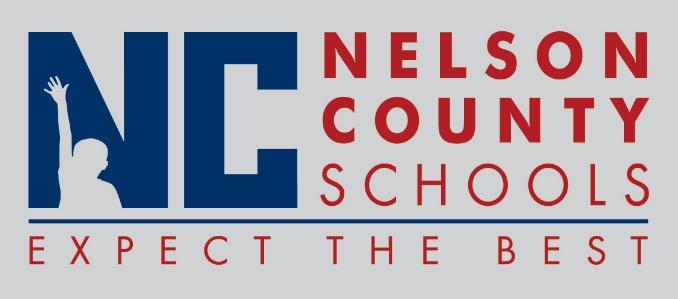 Information PaperNew Hires:     Vanessa Bowden 	Math	 	BMS		Stacy Lohman		LMS		BMSResignations: Traci Burke		Principal	BMS	To:Nelson County Board of EducationFrom:Bob Morris, Director of Student Supportcc:Dr. Anthony Orr, SuperintendentDate:Nov 15, 2016Re:  Personnel Notifications